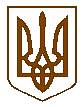   ОБУХІВСЬКА МІСЬКА РАДА                    КИЇВСЬКОЇ ОБЛАСТІТРИДЦЯТА (позачергова) СЕСІЯ ВОСЬМОГО СКЛИКАННЯР  І  Ш  Е  Н  Н  Я 17 вересня 2022 року 			 			             №___-30-VІІІПро відзначення 660-ї річниці заснування Обухова та Дня міста 	Керуючись Законом України «Про місцеве самоврядування в Україні» ОБУХІВСЬКА МІСЬКА РАДА ВИРІШИЛА:Промову Обухівського міського голови з нагоди 660-ї річниці заснування Обухова та Дня міста взяти до відома (додається).Обухівський міський голова                             Олександр ЛЕВЧЕНКО